הטוב שבנתינהמעשים טובים מוגדרים כ"עשיית צדקה וחסד לבריות" (מילון ספיר). ניתן לאפיין מעשים טובים כפעולות שיש בהן תרומה לאחר או לסביבה, עשייה למען הזולת, גילויי התחשבות באחר, אכפתיות, נתינה לזולת ועוד. חשוב לחנך לעשיית מעשים טובים באופן ספונטני או מתוכנן כבר מגיל צעיר ולהפנים עשייה זו כנורמת התנהגות כלפי אנשים שונים וקבוצות שונות, ובמסגרות מגוונות. עשיית מעשים טובים כאורח חיים עשויה להעניק לפרט ולקבוצה תחושה של סיפוק והנאה, מודעות לאחר ולסביבה, והזדמנות למימוש כישורים ויכולות. חברה המתברכת במעשים טובים הנעשים על ידי פרטים וקבוצות היא חברה שנעים לחיות בה  )נכתב על ידי צוות המחלקה לחינוך לחיים בחברה, האגף לחינוך יסודי, משרד החינוך. מנהלת המחלקה: זהבה שמש. צוות המחלקה: בלבין שושי, הוכמן טלי, סגל טובה, צאירי אורית ורביב נעמי).צפה בקטע וענה על השאלות מופיעות באתר המשוב בלשונית טפסים לתלמיד: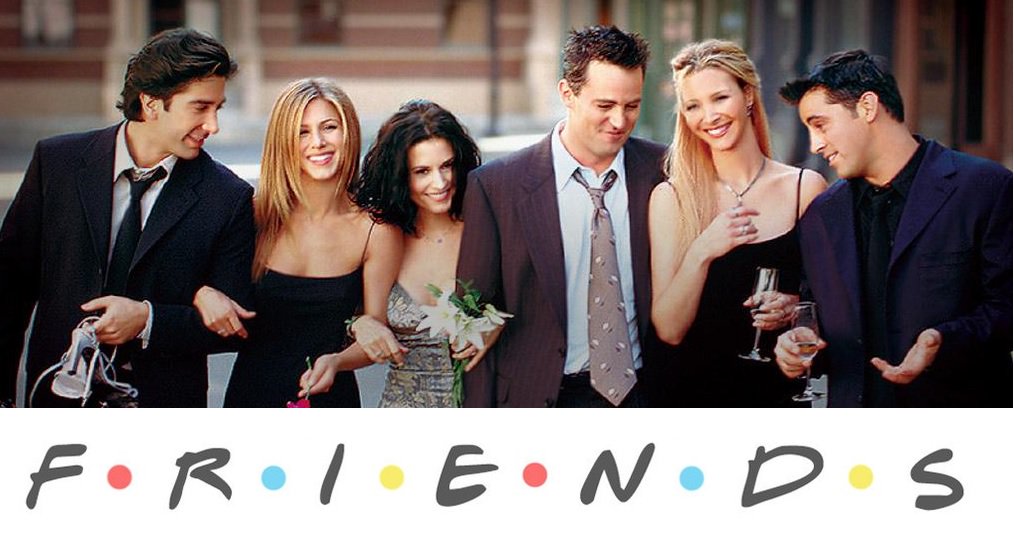 https://www.youtube.com/watch?v=FE2pNDKwMc8&feature=youtu.beותחשבו על זה ....!